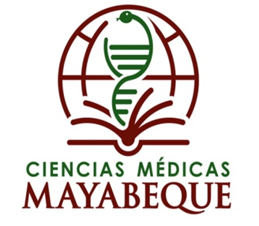 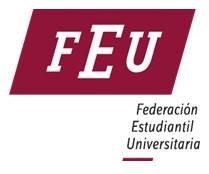 Plan Mensual FEU FCMMayabequeFebrero-2022PLAN DE ACTIVIDADES, PROCESOS Y MOVIMIENTOS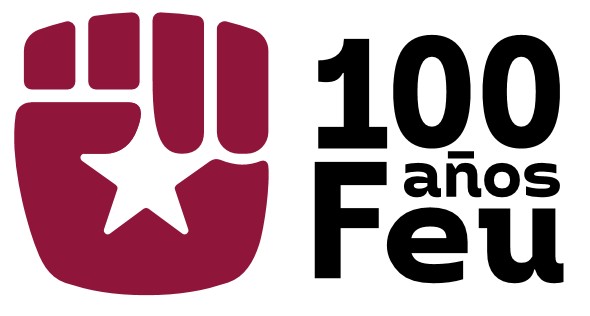 FEBREROFEBREROFEBREROFEBREROFEBRERO#ACTIVIDADESFECHAHORALUGAR1.Seminario de preparación a los Dirigentes Estudiantiles sobre el ProcesoEleccionario de la FEUPresentación de la Campaña Centenario por el Comunicador Nacional de la FEU y la Revista Alma Mater en laDivulgación de   la convocatoria     del 10mo Congreso de la    FEU    en    las UniversidadesTuitazo por el natalicio de Camilo Cienfuegos Visita de la FEU Nacional4/2/223/2/221/2-4/2/226/2/227/2/222:00 pmT/DT/DT/DT/DVirtual vía UJCFCMMayabequeVía Virtual FCMMayabeque2.Encuentro deportivo (fútbol) entre la FCMMayabeque y la UNAH.Puertas Abiertas en la FCMMayabeque     Videoconferencia con los Comunicadores    de la FEU     Feria  de  las  Nacionalidades  “Regalando  Amor”  en  saludo  al  14         de febrero Día del Amor y la Amistad8/2/229/2/2210/2/2212/2/22T/DT/D10/2/22      T/DUNAH      FCMMayabeque(Vía UJC)  Sede Central: La Habana: Paseo del Prado3.Actividades en homenaje por el 69 Aniversario de la muerte de RubénBatista Rubio el 13 de febrero de 195313/2/22T/DFCMMayabeque4.Actividades en saludo al 14 de febrero Día del Amor y la AmistadConcurso literario¨Enamórte¨Proceso eleccionaro de la FEU a nivel de brigadas14/2/2215-2-22T/DResidenciasEstudiantilesFCMMayabeque5.Día del Becado. Actividades y recreación en las Residencias Estudiantiles y en la Casa del Estudiante de las universidadesReunión con el Grupo Científico Estudiantil y los Alumnos Ayudantes16/2/22T/D 1:00 pmResidenciasEstudiantilesFCMMayabeque6.Aprobación de la boleta por el Consejo de Sede Divulgación de la candidatura en todas las Brigadas Jornada Nacional de Trabajo Productivo16/2/2217-18/2/2219/2/22T/D FCMMayabeque El Guayabal FEBREROFEBREROFEBREROFEBREROFEBRERO#ACTIVIDADESFECHAHORALUGAR7.Videoconferencia con los Presidentes de la FEU de las UniversidadesElecciones a nivel de SedePresentación del Secretariado de la Sede Central de la FCMMayabeque y su primera Reunión Abanderamiento del Contingente Educando por Amor. 21/2/22       22/2/223:00 pmT/DVirtual vía MINSAPFCMMayabeque8.Encuentros deportivos entre la Sede Central y la Sede de Güines por el Aniversario 61 del INDER.  Puertas Abiertas en la FCMMayabeque23/2/22T/DFCMMayabeque9.Actividades en saludo al 127 Aniversario del Reinicio de las Luchas por la Independencia  el  24  de  febrero  de  1895  y  al  66  Aniversario  de  la creación del Directorio Revolucionario “13 de Marzo”Intercambio de los estudiantes y el Consejo de la FEU con el Comité Provincial del PCC. Realización de un mural por el Centenario de la Federación Estudiantil Universitaria con el logo de la Campaña Comunicacional en la FCMMayabeque.24/2/2225/2/22T/D1:00 pmT/DFCMMayabeque10.Reunión Ordinaria del Secretariado Nacional de la FEU28/2/222:00 pmSede del SN-FEU11.Aprobación de los Premios Patria NacionalesT/MT/DSede del SN-FEU12.Festivales Universitarios de Ruedas de CasinoT/MT/DTodas las Provincias13.Encuentros      Provinciales   de   Estudiantes   de   Ciencias   Sociales   yHumanísticasT/MT/DUniversidadesFEBREROFEBREROFEBREROFEBREROFEBRERO#ACTIVIDADESFECHAHORALUGAR20.Jornadas Científicas Estudiantiles a nivel de Facultades, Sedes y Filiales de las Universidades del Ministerio de Educación SuperiorT/MT/DFCMMayabeque21.Festivales de la Radio Universitaria en las UniversidadesT/MT/DFCMMayabeque22.Aprobación  de  la  dirección:  Presidente  y  Vicepresidente,  de  lasComisiones Electorales a todos los nivelesT/MT/DFCMMayabeque23.Proceso de Evaluación de los Dirigentes Estudiantiles de la FEU a nivel de Brigada y en las estructuras de base de la Residencia EstudiantilProceso de Evaluación del BecadoEmulación   Estudiantil   de   la   FEU.   Selección   de   los   dirigentes estudiantiles y estructuras de la FEU más destacadas a nivel de Brigadas y de Residencia EstudiantilT/MT/DFCMMayabeque24.Jornada Universitaria Nacional en saludo al 14 de febrero “Día del Amor y la Amistad”T/MT/DFCMMayabeque25.Clausura del Evento MedicMayT/MT/DFCMMayabeque